IEEE P802.11
Wireless LANsRevision HistoryR0 – Iinitial versionDraft versionChanges are relative to TGbh D2.0.Ready for DiscussionDiscussion:Current text:KEK is used to provide encryption for certain Information Elements in PASN frames, as defined in12.13.3.2 PASN frame construction and processing. Its length is defined in Table 12-11 (Integrityand key wrap algorithms)Suggested new text (changes shown):KEK is used to provide encryption for certain elements in PASN frames, as defined in12.13.3.2 PASN frame construction and processing. Its length is defined in Table 12-11 (Integrityand key wrap algorithms)In IEEE Std 802.11 there are currently 10 references to Information Elements (specifically FTM Synchronization information element), however “elements” is the more consistent term used throughout the standard.Proposed Resolution:AcceptCurrent text: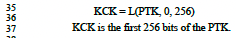 Discussion:The text on line 37 is a description of line 36. This is consistent with the text from 802.11-REVme/D4.1 (page 3097.41)).12.13.7 PTKSA derivation with PASN authentication….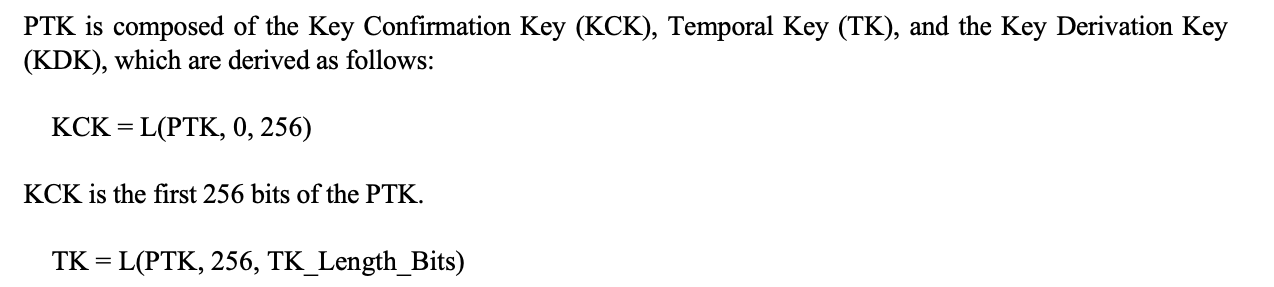 …However to be consistent with the rest of 802.11 this is redundant should be removed.Proposed Resolution:AcceptCurrent text:TK is the transient key whose length is the same as a key for the pairwise cipher in RSNE provided by the AP in the second PASN frame. This length is 16 octets for all ciphers, except for the ciphers 00-0F-AC:9 and 00-0F-AC:10 for which it is 32 octets. Discussion:Current text is consistent with 802.11-REVme/D4.1 (3097.46). 12.13.7 PTKSA derivation with PASN authentication…TK is the transient key whose length is the same as a key for the pairwise cipher in RSNE provided by the AP in the second PASN frame. This length is 16 octets for all ciphers, except for the ciphers 00-0F-AC:9 and 00-0F-AC:10 for which it is 32 octets. …Suggested new text (changes shown):TK is the transient key whose length is the same as a key for the pairwise cipher in RSNE provided by the AP in the second PASN frame. This length is 16 octets for all ciphers, except for the ciphers 00-0F-AC:9 and 00-0F-AC:10 for which it is 32 octets.Removing the text "This length is 16 octets for all ciphers, except for the ciphers 00-0F-AC:9 and 00-0F-AC:10 for which it is 32 octets." would make this more extensible if there are any future changes in cipher suites selectors.Proposed Resolution:AcceptCurrent text:The Key ID in the PTKSA (see 12.6.1.1.6) resulting from PASN authentication shall be 3 0. Discussion:The text in this CID is consistent with what is currently in 802.11REVme/D4.1 (3097.60):12.13.7 PTKSA derivation with PASN authentication…The Key ID in the PTKSA (see 12.6.1.1.6) resulting from PASN authentication shall be 3 0. …The current REVme D4.2 (12.13.7) is not clear on what the Key ID value will be in the PTKSA resulting from PASN authentication. 12.6.11.6 PTKSA is also not clear on what the Key ID will be.Proposed Resolutions:Request a contribution/input from a PASN expert.  Discussion:There is a question about the “Note” in Table 12-11Current TGbhD2.0 additions to table 12-11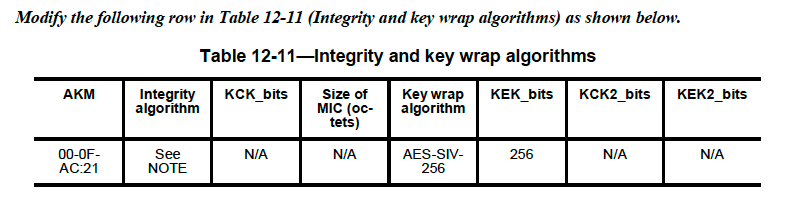 Table 12-11 from 802.11REVme/D4.1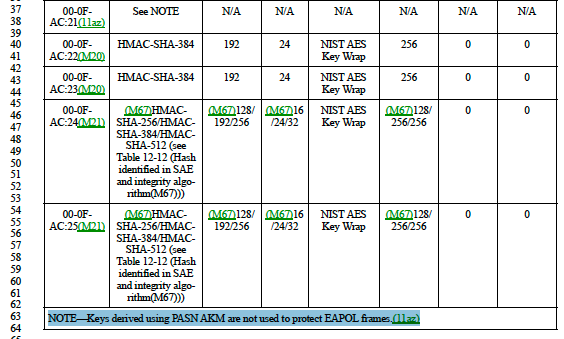 The “Note” already exists in current REVme D4.1Proposed Resolutions:RejectThe “Note” already exists in current REVme D4.1802.11 TGbhCID resolutions on D2.0802.11 TGbhCID resolutions on D2.0802.11 TGbhCID resolutions on D2.0802.11 TGbhCID resolutions on D2.0802.11 TGbhCID resolutions on D2.0Date:  2024-01-17Date:  2024-01-17Date:  2024-01-17Date:  2024-01-17Date:  2024-01-17Author(s):Author(s):Author(s):Author(s):Author(s):NameAffiliationAddressPhoneemailStephen OrrCiscoNew York8458634028sorr@cisco.comCIDCommenterClause NumberPage/LineCommentProposed Change48Michael Montemurro12.3.739.41In 802.11, protocol data is referred to as "elements" not "information elements"at the cited location, change "information elements" to "elements"CIDCommenterClause NumberPage/LineCommentProposed Change181Mark RISON12.13.739.37"KCK is the first 256 bits of the PTK" is duplication of the previous lineDelete the cited textCIDCommenterClause NumberPage/LineCommentProposed Change183Mark RISON12.13.739.49"This length is 16 octets for all ciphers, except for the ciphers 00-0F-AC:9 and 00-0F-AC:10 for which it is 32 octets." -- at best this duplicates the previous sentence "length is the same as a key for the pairwise cipher in RSNE providedby the AP in the second PASN frame", at worst it contradicts itDelete the first cited textCIDCommenterClause NumberPage/LineCommentProposed Change184Mark RISON12.13.1739.60"The Key ID in the PTKSA (see 12.6.1.1.6 (PTKSA)) resulting from PASN authentication shall be 3 0." -- not clear.  Shall be 30?  Does that fit?  Why 30?ClarifyCIDCommenterClause NumberPage/LineCommentProposed Change236Okan Mutgan12.7.335.44Modify the note in Table 12-11--Integrity and key wrap algorithms (used for PASN)As in comment.